Publicado en Cáceres el 10/07/2020 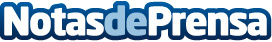 La venta online puede ser el salvavidas de las pequeñas joyeríasDebido a la crisis del Covid-19, la Confederación Española de Joyeros, ha explicado que están trabajando en nuevas medidas de recuperación y adaptación, para las que necesitarán reinventar los canales de ventaDatos de contacto:Carlos Joyero927 249 856Nota de prensa publicada en: https://www.notasdeprensa.es/la-venta-online-puede-ser-el-salvavidas-de-las Categorias: Nacional Moda Consumo http://www.notasdeprensa.es